U. S. Coast GuardChief Petty Officer AssociationGrand Haven ChapterOctober 20, 20221830 HRSIn Attendance: HSC Girvin, MSTC O’Neil, ETC Peterson, BMC Karpin, BMCM Moore, BMCS Stepien, BMC Fiore, BMC Cucovatz, ETC LocklearMinutes
Call to Order & Pledge of allegiance                                                    MSTC O’Neil1838Welcome new members & guests		                             MSTC O’NeilGuest: AUX KumpfReview and acceptance of September minutes                                  MSTC O’NeilMotion to approve BMC Karpin, Second BMCM MooreReview and acceptance of Treasurer Report       			HSC GirvinSee attachment figure 1Motion to approve BMCS Stepien, Second BMCM MooreCommunications						MSTC O’NeilThank you letter from Madison Beatty for scholarshipCommittee ReportsCommunity Service					BMC FioreBurger Night 					HCPO NiemiecNext one December 9thAdopt a Highway                 			BMC LautersCompleted Sept 20th CG41448                                                                      CWO YoderNothing to reportEscanaba Park					BMC FioreNothing to reportMembership						BMCM BeattyHSC Olthof listed in The Chief Finance, Budget & Investments                                             HSC GirvinProperty                                                                       ETC LocklearNothing to reportBudget Submissions for Nov         	              HCPO NiemiecHot Spot?Either a phone with add on hotspot or activated phone.BMCM Moore will go to Verizon and look at options.BMC Fiore: GVSUhas a Lenovo Think Pad He will submit the hotspot and ThinkPad for the budgetThe IT Tech from GVSU provided the following about the laptop. The cost will be $70-$80. They’ll reimage it with Windows 10. We can use 1 of his licenses for Microsoft Office 365.Lenovo Thinkpad Ultrabook2014 I5 400 1.6 GHZRam 4 or 6 GB he was checking into itTouch Screen & Stylus2in1 tablet2 USBsHead Phone jackSD Card SlotMicro HD Microphone JackCameraWifiMoney for National Convention? Should chapter fund an amount to attend?MSTC O’Neil will submit amount for budget.Fundraising Option for next yearCharity Mania as possibility (BMCM Moore)He will head this up. 200 tickets will make us 2800 dollars with about 55 in overhead. He will submit for budget.Publication & Public Relations 				BMC Reed         i.    Facebook page & Website                                       BMC Fiore	a. Renewal was approved in last year’s budget. BMC Fiore will handle it.Standing Rules and Regulations                                             BMC CucovatzNothing to passFundraising                                                                                VacantCG Festival Water Tent                                             ETC LocklearETC Locklear relieved MKCS Light.Will look at what we have for water going into next year.Golf Outing                                                                  BMC LautersSee Attached figure 2Made $200 this year with most recent check.Will be back at Spring Lake next year.Further discussion needs to occur as to whether this is a fundraiser or morale event.Merchandise                                                               BMC Fiore10 Coins leftSubmitted info for budget.Activities						BMC KarpinVisiting Chiefs Picnic				BMCM Beatty	Nothing to reportChapter Scholarship Program                                  BMCS StepienNothing to reportFlag Football Tournament Will be at Norton Shores indoor fieldOctober 27th 	Looking at food option. There is $250 in the budget.	               Old Business                                                                                             Membership       a. 	Bylaws non-budget item voting 				BMC Cucovatz	        i. See Attached figure 3.                      ii. Looking at way to change how we vote.	       iii. Board of directors to re-write rule 5 in its entirety at next BOD meeting.        b.	Fundraising for next year/Need Chair                                   MSTC O’Neil	        i. Need to have someone take charge of fundraising as the Chair.	                     1. BMCM Moore will help as temp fund-raising chair.c.     $364.79 from CPOA funds used for recruiting event. 27 recruits attended with around 40 adults. Believe there will be several sign-ups as a result of it. d.     Quick books online meeting with National was a no-show and cancelled. No new date is scheduled. 	e.     Next Chief Dinner in January. f.	Turkey Time checks go out October/November.	New Business                                                                                           MembershipFN at Station MI City had his sister and niece involved in a home explosion at his home of record in Puerto Rico. Both are critical injured. BMCM Moore is asking for $500 to send to the member to assist with travel back to Puerto Rico to be with family. MSTC O’Neil will send out text for BOD vote.a. 	Good of the Order                                                                    MembershipMoment of Silence for those who have gone before us		MembershipNext Meeting 08 November 2022, 1830hrsChanged due to lack of availability of members. Location to be determined. Meeting Adjourned 194450/50 Drawing					FIGURE 1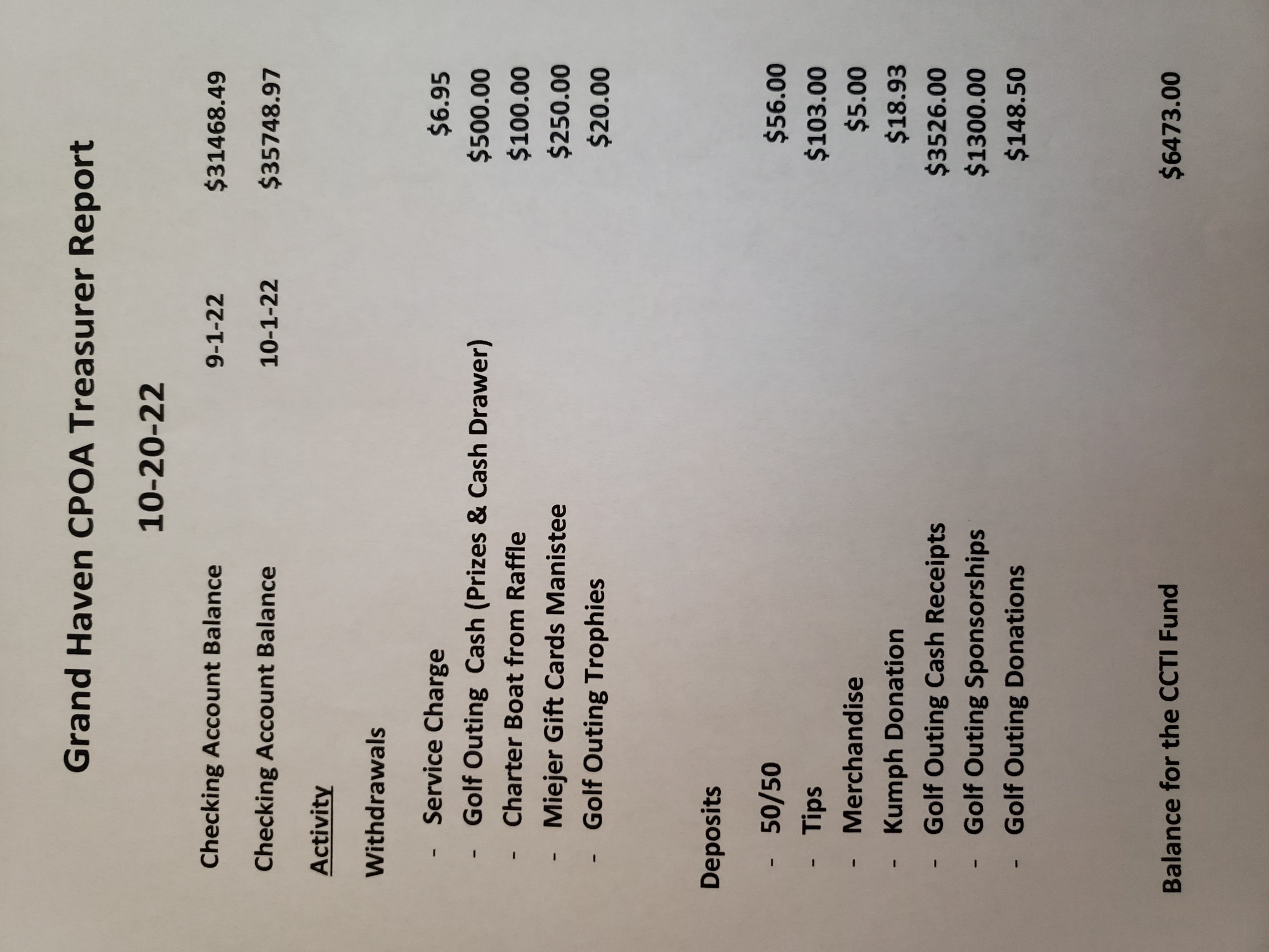 FIGURE 2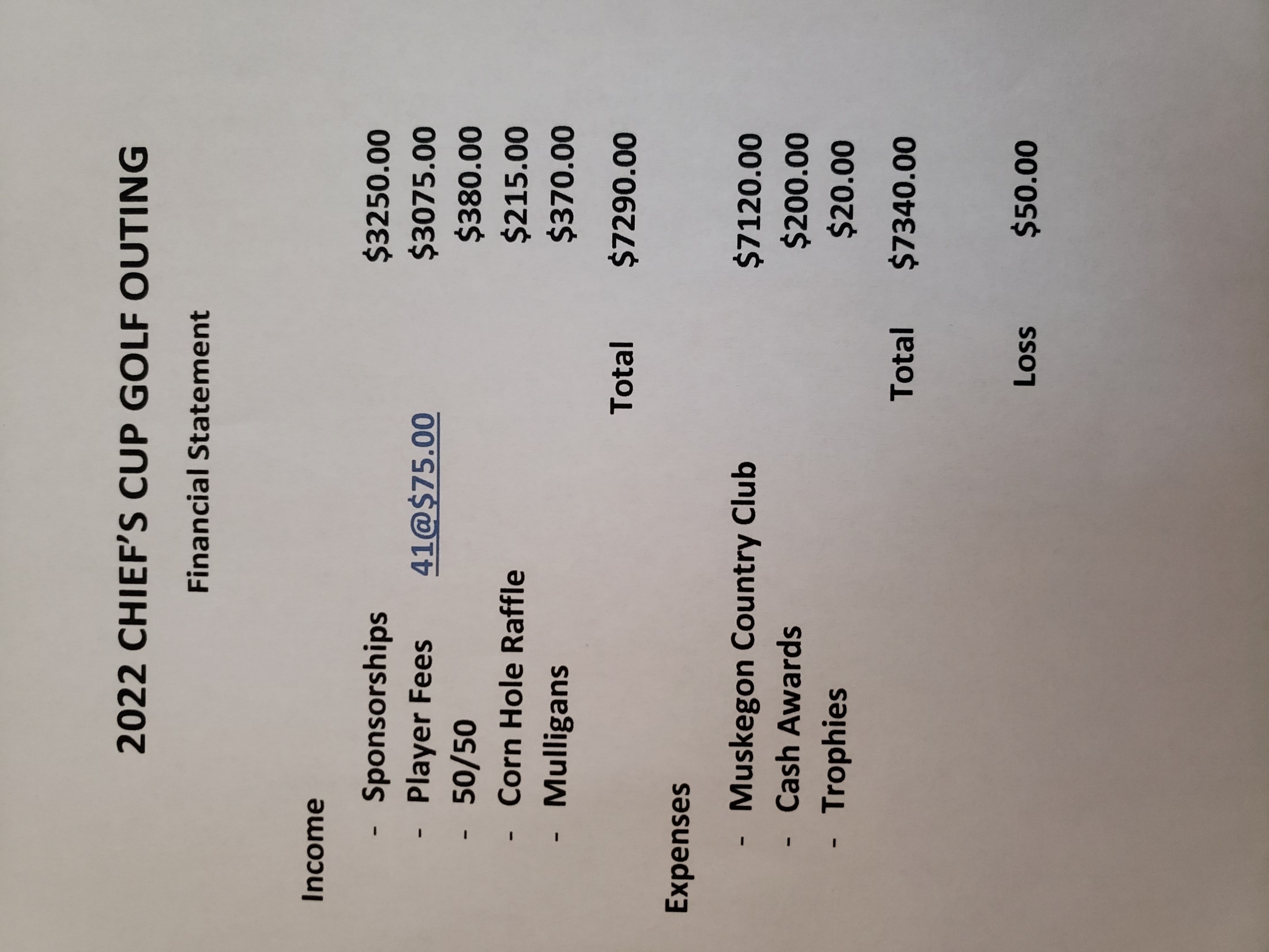 FIGURE 3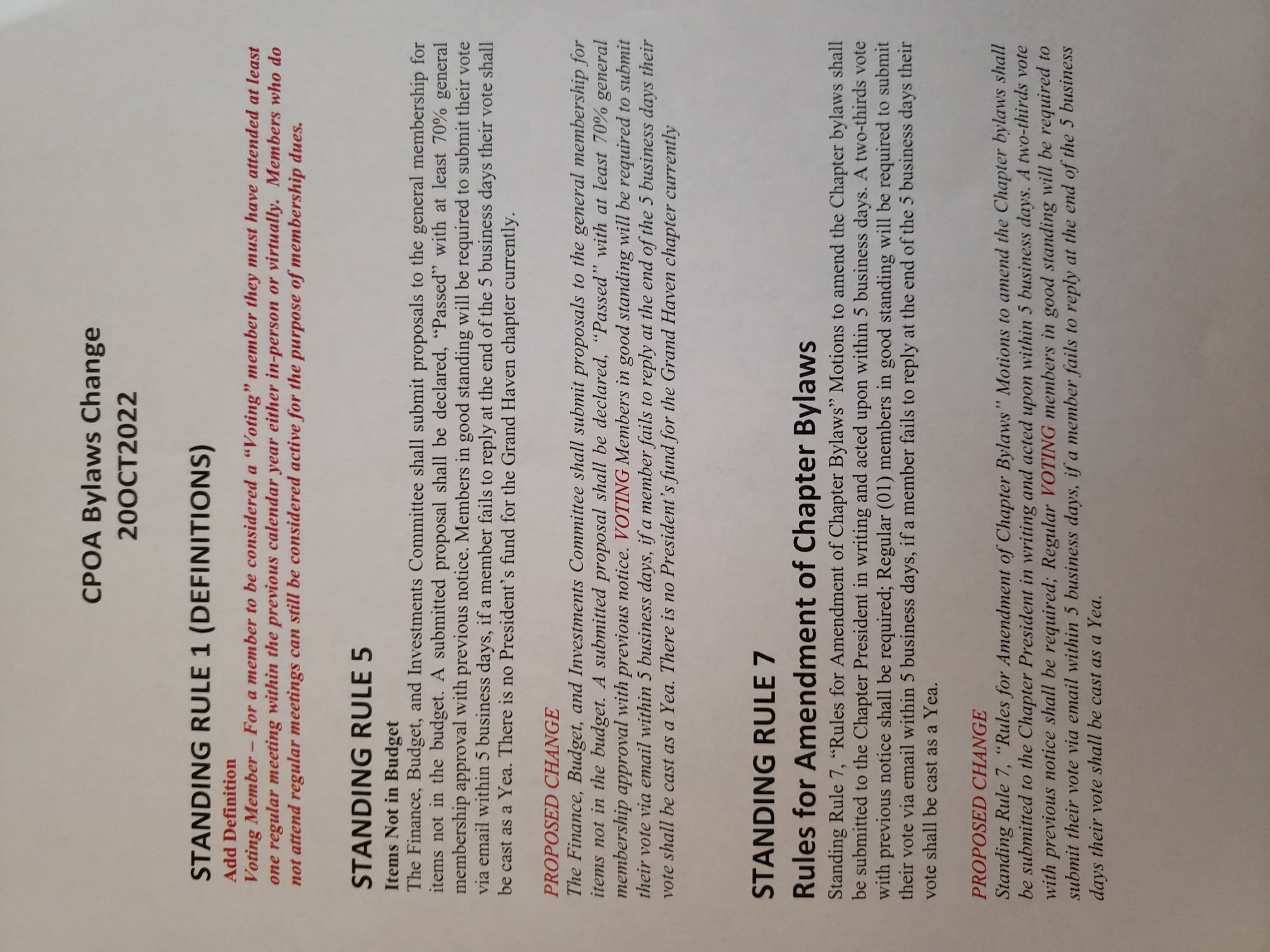 